            Муниципальное бюджетное  общеобразовательное учреждение
              "Средняя общеобразовательная  казачья  школа с.Знаменка»                                Нерчинский район, Забайкальский край
                       НА   ТЕМУ:                                                                                   Составила: учитель музыки                                                                                 Трушина Светлана Юрьевна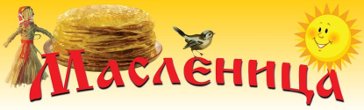 По горизонтали:2.  Главная традиция третьего дня — угощение блинами зятьев. Как называется третий день Масленицы- среда?3. В  этот день люди ходят в гости, а пришедших угощают блинами. Также во вторник принято веселиться, кататься с горок и играть в подвижные игры. Как называется второй день Масленицы? 4.  Так называют первый день праздничной недели, раньше в понедельник ходили с чучелом по деревне и строили горки для катания. 6. Особый день, называемый «Золовкины посиделки», юные жены приглашали к себе в гости старших сестер своих супругов, дарили им подарки и угощали блинами.По вертикали:1.В этот день Масленицы  с ответным визитом к зятьям собираются тещи на «Тещины вечерки»,  матери лакомятся блинами в доме дочерей и хвалят зятьев.4. Самый главный день праздника, в который сжигают чучело Масленицы?5. Четверг широко известен кулачными боями и конскими бегами. В старину эти бои были далеко не безобидными, но сейчас они носят больше игровой и шутливый характер. Какое  название этого дня?7. В этот день все верующие и те, кто просто почитает народные праздники, просят друг у друга прощения, получая в ответ традиционную фразу: «Бог простит». Какое название дали этому дню- воскресению? Источник:История праздника Масленицаhttp://pozdravok.ru/pozdravleniya/prazdniki/maslenitsa/istoriya/При использовании материалов активная ссылка на сайт обязательна.51437265р1п4встречаяозтсгнку3заигрыш7плцер2лакомка6субботаещнёьнеоеПо горизонтали:По вертикали:2. лакомка3. заигрыш4. встреча6. суббота1. пятница4. воскресенье5. разгул7. прощёное